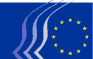 Europees Economisch en Sociaal ComitéBrussel, 18 november 2016InhoudsopgaveDe zitting van 19 en 20 oktober 2016 werd bijgewoond door Carlos MOEDAS, eurocommissaris verantwoordelijk voor onderzoek, wetenschap en innovatie.De volgende adviezen werden goedgekeurd:GRONDRECHTENSOC/536Europees controlemechanisme voor de eerbiediging van de rechtsstaat en de grondrechten (initiatiefadvies)Rapporteur:	José Antonio MORENO DÍAZ (Werknemers - ES)Corapporteur:	Ákos TOPOLÁNSZKY (Diverse werkzaamheden - HU)Ref.:	EESC-2016-01275-00-01-AC-TRAHoofdpunten:Het EESCis verontrust over de populistische en autoritaire stroming die zich uitbreidt en over het gevaar dat die tendens inhoudt voor de kwaliteit van de democratie en de bescherming van de grondrechten. De EU vormt een unie van gedeelde waarden (artikel 2 VEU), maar de afgelopen jaren is gebleken dat er een gebrek heerst aan passende mechanismen ter bescherming van deze waarden;dringt er bij de Commissie op aan om de waarden van de EU in alle lidstaten te verdedigen, met volledige gebruikmaking van het bestaande kader voor 2014, en beveelt aan dat de Raad een besluit neemt ter versterking van dat kader;is van mening dat elke lidstaat op gezette tijden moet worden geëvalueerd teneinde na te gaan of zij de fundamentele waarden van de Unie nog steeds naleven en om aantasting van het wederzijdse vertrouwen te vermijden;acht het cruciaal om een juridisch bindend Europees mechanisme in het leven te roepen waarbij de Commissie, het Parlement en de Raad actief zijn betrokken en waarin het Comité een belangrijke rol speelt als vertegenwoordiger van het maatschappelijk middenveld. Dit mechanisme zal een aanvulling vormen op het kader van de Commissie en de intergouvernementele dialoog van de Raad;staat achter het idee van het EP om een EU-pact inzake rechtsstaat, democratie en grondrechten (RDG) op te stellen. Het EESC zou bij dit pact moeten worden aangesloten ten behoeve van een discussie van het maatschappelijk middenveld en zou een rol moeten spelen in het voorgestelde RDG-semester. Het mechanisme moet op indicatoren worden gebaseerd, waarbij er rekening mee wordt gehouden dat economische, sociale en culturele rechten onlosmakelijk verbonden zijn met politieke en burgerrechten;wil graag bijdragen door het organiseren van bezoeken aan de lidstaten om onderzoek te doen naar de situatie aldaar in samenwerking met het plaatselijke maatschappelijk middenveld, het instellen van een permanente werkgroep om hoorzittingen met het maatschappelijk middenveld te organiseren en adviezen en rapporten uit te brengen, het organiseren van een jaarlijks forum om de situatie op het gebied van RDG te bekijken en het opstellen van voorstellen en adviezen.Contactpersoon:	June Bedaton			(Tel.: 00 32 2 546 81 34 – e-mail: june.bedaton@eesc.europa.eu)ECONOMISCHE GOVERNANCE / BELASTINGENINT/800Verslag over het mededingingsbeleid 2015Rapporteur:	Juan MENDOZA CASTRO (Werknemers - ES)Ref.:	COM(2016) 393 final	EESC-2016-04505-AC-TRAHoofdpunten:Het EESCneemt met tevredenheid kennis van het verslag over het mededingingsbeleid 2015 en vindt dat een mededingingsbeleid dat in alle sectoren op voet van gelijkheid wordt toegepast, van fundamenteel belang is;vindt dat de invoer van producten op basis van oneerlijke concurrentie een bedreiging vormt voor Europese bedrijven en dat antidumpingmaatregelen absoluut noodzakelijk zijn om de werkgelegenheid veilig te stellen en de getroffen economische sectoren te beschermen;deelt de bezorgdheid van het midden- en kleinbedrijf (mkb), de vakbonden en de werkgeversorganisaties van de EU over de mogelijke erkenning van China als markteconomie;constateert dat er voor de EU nog grote uitdagingen in het verschiet liggen wanneer het gaat om de kosten van energie, een betere onderlinge koppeling van energienetwerken en de uitvoering van het akkoord van Parijs;wil er nogmaals op wijzen dat de belastingbetaler niet mag opdraaien voor de kosten van het redden van banken en dat het noodzakelijk is de mededinging te bevorderen door belastinggerelateerde concurrentievervalsing, als gevolg van het feit dat de 28 belastingstelsels niet goed op elkaar aansluiten, te verminderen.Contactpersoon:	Jean-Pierre Faure			(Tel.: 00 32 2 546 96 15 – e-mail: jean-pierre.faure@eesc.europa.eu)ECO/414Toegang van belastingautoriteiten tot antiwitwasinformatieRapporteur:	Petru Sorin DANDEA (Werknemers – RO)Ref.:	COM(2016) 452 final – 2016/0209 (CNS)	EESC-2016-04584-00-00-AC-TRAHoofdpunten:Het EESCschaart zich achter de inspanningen van de Commissie ter bestrijding van belastingontwijking en witwassen;gaat akkoord met de regels in de voorgestelde richtlijn tot wijziging van de richtlijn betreffende administratieve samenwerking (DAC). Doordat de belastingautoriteiten van de lidstaten ook informatie zullen gaan uitwisselen over de begunstigden van financiële transacties kan hun administratieve capaciteit worden versterkt;beveelt de lidstaten aan om de belastingautoriteiten van de nodige personele, financiële en logistieke middelen te voorzien om de nieuwe regels met succes ten uitvoer te kunnen leggen.Aangezien de wijziging van de DAC pas volledig zijn beslag kan krijgen als de ontwerprichtlijn tot wijziging van de vierde antiwitwasrichtlijn zelf wordt goedgekeurd, beveelt het EESC de lidstaten en het Europees Parlement aan om het door de Commissie voorgestelde regelgevingspakket in zijn geheel goed te keuren.Contactpersoon:	Gerald Klec			(Tel.: 00 32 2 546 99 09 – e-mail: gerald.klec@eesc.europa.eu)ECO/399Een op prestaties gebaseerde en resultaatgerichte EU-begroting: sleutel voor een goed financieel beheer (initiatiefadvies)Rapporteur:	Petr ZAHRADNÍK (Werkgevers - CZ)Ref.:	EESC-2016-00760-00-00-AC-TRAHoofdpunten:Het is van belang dat zorgvuldig wordt geanalyseerd en beoordeeld waaraan de middelen van de EU-begroting worden besteed, hoe ze worden besteed, hoe de prestaties van de aldus bestede middelen worden geëvalueerd en hoe de resultaten worden medegedeeld.Een essentiële voorwaarde voor het verbeteren van de prestaties van de EU-begroting is de vaststelling van duidelijk omschreven prioriteiten ten behoeve van de EU-burgers, de bijbehorende geaggregeerde indicatoren en een adequaat verslagleggingssysteem.Hierbij kan bijvoorbeeld worden gedacht aan ex-antevoorwaarden, financiële instrumenten of flexibiliteit en weerbaarheid tegen plotselinge problemen.Bij de begrotingsuitgaven van de EU moet niet alleen worden gezorgd voor naleving van de wettelijke regels en procedurele regelmatigheid (legality and regularity) maar ook voor een stelselmatige gerichtheid op resultaten en de prestaties van de EU-begroting op de prioritaire gebieden van de EU.Een discussie over een op prestaties gebaseerde EU-begroting is ook een discussie over de politieke prioriteiten van de EU.Het EESC:is voorts van mening dat het adopteren van de prestatiecultuur geen eenmalige maatregel is, maar een evolutief proces;is voorstander van verdere, betere en nauwere dwarsverbanden tussen de Europa 2020-strategie en het meerjarig financieel kader 2014-2020;zou tevens graag zien dat de lidstaten worden aangemoedigd om in hun partnerschapsovereenkomsten en operationele programma's een samenhangende en vergelijkbare reeks kwantificeerbare resultaten op te nemen, en deze vervolgens te evalueren;is zich ervan bewust dat de aanstaande tussentijdse herziening van het meerjarig financieel kader 2014-2020 mogelijkheden biedt voor een sterkere prestatie- en resultaatgerichte aanpak, die vervolgens volledig gestalte moet krijgen in het MFK vanaf 2021.Contactpersoon:	Gerald Klec			(Tel.: 00 32 2 546 99 09 – e-mail: gerald.klec@eesc.europa.eu)ECO/408Richtlijn inzake de bestrijding van het witwassen van geldRapporteur:	Javier DOZ ORRIT (Werknemers - ES)Ref.:	COM(2016) 450 final – 2016/0208 (COD)	EESC-2016-04274-00-01-AC-TRAHoofdpunten:Het EESConderschrijft de grote lijnen van de maatregelen die zijn opgenomen in het voorstel tot wijziging van de antiwitwasrichtlijn en de urgentie van de omzetting daarvan;bepleit dat de EU en de lidstaten in de toekomst een nog meer vooraanstaande rol opnemen en een voortrekkersrol spelen in de internationale instanties en fora die actief zijn op het vlak van de strijd tegen het witwassen van geld en de daarmee samenhangende zware criminaliteit;is zich ervan bewust dat de aanpassing aan de richtlijn voor de bedrijven en meldingsplichtige entiteiten alsook voor de toezichtautoriteiten een hele inspanning betekent en stelt voor een effectbeoordeling van de toepassing van deze maatregelen op te stellen;is bezorgd over een reeks factoren die de praktische doeltreffendheid van de vierde en vijfde antiwitwasrichtlijn ernstig kunnen beperken;heeft kritiek op het feit dat op de lijst van derde landen met een hoog risico, die op 14 juli 2016 werd gepubliceerd, veel landen en rechtsgebieden ontbreken ten aanzien waarvan er gegronde aanwijzingen bestaan dat zij fungeren als belastingparadijzen waar geld wordt witgewassen, en niet één van de 21 landen die genoemd worden in de zogenaamde Panama Papers, komt erop voor;stelt voor om hetzij een nieuwe lijst van derde landen met een hoog risico op te stellen, hetzij het toepassingsgebied van de maatregelen voorzien in artikel 18 bis van de vijfde antiwitwasrichtlijn uit te breiden;acht de instelling van openbare nationale registers van de uiteindelijke begunstigden van bankrekeningen, de eigenaars van bedrijven en alle bij trusts en transacties betrokken partijen, waartoe de meldingsplichtige entiteiten toegang moeten krijgen, van prioritair belang;acht het noodzakelijk om alle in de vijfde antiwitwasrichtlijn vastgestelde verplichtingen uit te breiden naar alle geografische gebieden en rechtsgebieden die onder de rechtsmacht van de lidstaten vallen;vindt het noodzakelijk de bestrijding van witwaspraktijken te verbeteren met maatregelen tegen belastingfraude en belastingontwijking, corruptie en aanverwante strafbare feiten;onderstreept dat de bestrijding van terrorisme en witwassen een nauwere samenwerking vergt tussen de diverse inlichtingen- en veiligheidsdiensten van de lidstaten onderling, alsook tussen deze diensten en Europol;is van oordeel dat in vrijhandelsverdragen en economische partnerschapsovereenkomsten een hoofdstuk moet worden opgenomen betreffende maatregelen tegen belastingfraude en -ontwijking, witwassen en financiering van terrorisme;stelt de Commissie voor onderzoek te doen naar aanvullende maatregelen voor de bescherming van de rechten van burgers tegen onrechtmatig gebruik of misbruik van de informatie die geregistreerd wordt door de bevoegde autoriteiten en meldingsplichtige entiteiten;hoopt dat de nieuwe regels snel in werking kunnen treden. Er moet een realistisch tijdpad worden vastgesteld voor de omzetting en toepassing van de regelgeving in de lidstaten en er moeten duidelijke richtsnoeren worden opgesteld.Contactpersoon:	Gerald Klec			(Tel.: 00 32 2 546 99 09 – e-mail: gerald.klec@eesc.europa.eu)INTERNE MARKTINT/794Europese normen voor de 21e eeuwRapporteur:	Antonello PEZZINI (Werkgevers – IT)Ref.:	COM(2016) 358 final	EESC-2016-03406-00-00-AC-TRAHoofdpunten:Het EESCis van mening dat een nieuwe visie op de organisatie van een Europees normalisatiesysteem (ENS) dat kan worden aangepast aan de voortdurend veranderende internationale context en dat steeds grotere voordelen kan bieden voor het bedrijfsleven, consumenten, werknemers en het milieu, van fundamenteel belang is;is ingenomen met de lancering van het gezamenlijk initiatief inzake normalisatie (GIN), maar maakt zich grote zorgen over de beperkte concrete uitvoeringsrichtsnoeren en de ontoereikendheid van de bijbehorende financiële toewijzingen;acht het van prioritair belang dat de ontwikkeling van een echte Europese normalisatiecultuur op gang wordt gebracht, vanaf het basisonderwijs tot en met het niveau van beleidsmakers en onderhandelaars van internationale overeenkomsten, door een krachtige Europese bewustmakingscampagne op touw te zetten en te ondersteunen.Contactpersoon:	Jean-Pierre Faure			(Tel.: 00 32 2 546 96 15 – e-mail: jean-pierre.faure@eesc.europa.eu)INT/797Ongerechtvaardigde digitale geoblockingRapporteur:	Joost VAN IERSEL (Werkgevers - NL)Ref.:	COM(2016) 289 final – 2016/0152 (COD)	EESC-2016-03623-00-00-AC-TRAHoofdpunten:In dit advies stelt het EESC het volgende:het voorstel van de Commissie is een goede stap op weg naar de digitale interne markt;de Europese Commissie zou er met ambitieuze en duidelijke bepalingen voor moeten zorgen dat de digitale interne markt naar behoren werkt en aldus consumenten en bedrijven ten goede komt;gerechtvaardigde geoblocking als gevolg van de verschillen tussen het industriebeleid van de lidstaten en de uiteenlopende rechtsstelsels vormt een belemmering voor de ontwikkeling van in Europa actieve kmo's en zich opschalende bedrijven;de EU zou zich ook moeten richten op het aanpakken van de resterende obstakels op de interne markt die handelaren ontmoedigen of belemmeren om online en/of offline te verkopen over de grenzen heen.Contactpersoon:	Luís Lobo			(Tel.: 00 32 2 546 97 17 – e-mail: luis.lobo@eesc.europa.eu)INT/799PakketbezorgingRapporteur:	Raymond HENCKS (Werknemers – LU)Ref.:	COM(2016) 285 final – 2016/0149 (COD)	EESC-2016-04454-00-00-AC-TRAHoofdpunten:Het EESC:erkent dat nieuwe actie van de Commissie geboden is om ervoor te zorgen dat alle webwinkels en consumenten, vooral particulieren en kleine en middelgrote ondernemingen in afgelegen gebieden, eindelijk kunnen profiteren van een vlot toegankelijke en kwalitatief hoogwaardige grensoverschrijdende pakketbezorging tegen betaalbare prijzen;vreest dat de voorgestelde maatregelen ontoereikend zullen zijn en de betrokken grensoverschrijdende pakketbezorgers niet of nauwelijks zullen aanzetten tot het hanteren van redelijke tarieven;betreurt dat de Commissie eventuele strengere maatregelen uitstelt tot eind 2018, in de hoop dat de situatie tegen die tijd is verbeterd;vraagt de Commissie om, net als in het geval van de roamingtarieven voor mobiele telefonie, alle grensoverschrijdende pakketbezorgers in ieder geval nog één keer met klem te verzoeken om hun prijzen te verlagen en alvast aan te kondigen dat zij anders met reglementering komt en maximumtarieven zal voorstellen;vraagt al jaren om te verduidelijken wat onder de ‘betaalbaarheid’ van diensten van algemeen economisch belang wordt verstaan en wetgevingsvoorstellen te formuleren die de lidstaten verplichten om indicatoren vast te stellen voor het bepalen van die betaalbaarheid.Contactpersoon:	Claudia Drewes-Wran			(Tel.: 00 32 2 546 80 67 – e-mail: claudia.drewes-wran@eesc.europa.eu)TEN/600Herziening van de wholesaleroamingmarkt in de EURapporteur:	Raymond HENCKS (Werknemers – LU)Ref.:	COM(2016) 399 final	EESC-2016-03429-00-00-AC-TRAHoofdpunten:Het EESC steunt de initiatieven van de Commissie om per 15 juni 2017 ‘roaming tegen thuistarief’ in te voeren en de tekortkomingen op de wholesaleroamingmarkt te verhelpen.Er moeten evenwel preventieve maatregelen worden getroffen om te voorkomen dat exploitanten de daaruit voortvloeiende inkomstenderving compenseren door de binnenlandse tarieven te verhogen of andere laakbare maatregelen te nemen. Het EESC plaatst grote kanttekeningen bij de nieuwe mogelijkheid die exploitanten wordt geboden om buiten de gereguleerde prijzen (plafonds) om overeenstemming te bereiken over "innovatieve regelingen inzake wholesaleprijsstelling" die niet rechtstreeks verband houden met daadwerkelijk gebruikte volumes. Commerciële onderhandelingen die gebaseerd zijn op vaste bedragen houden het risico van kartelvorming en misbruik van machtspositie in.Het EESC stelt tot slot voor de bepalingen over geschillen aan te vullen en de nationale instanties te verzoeken de betrokken partijen in voorkomend geval aan te sporen om eerst de alternatieve geschillenbeslechtingsprocedure te volgen.Contactpersoon:	Luca Giuffrida		 (Tel.: 00 32 2 546 92 12 – e-mail: LucaVenerando.Giuffrida@eesc.europa.eu)MILIEU, LANDBOUW EN VISSERIJNAT/680Een eerlijkere agrovoedselvoorzieningsketenRapporteur:	Peter SCHMIDT (Werknemers – DE)Ref.: 	COM(2016) 32 final	EESC-2016-01870-00-00-AC-TRAHoofdpunten:Het EESC benadrukt dat de zwakke positie van de meest kwetsbare spelers in de voedselvoorzieningsketen moet worden verbeterd door een eind te maken aan oneerlijke handelspraktijken van ondernemingen in de levensmiddelendetailhandel (waarmee in het advies de grootschalige detailhandelssector wordt bedoeld) en van sommige transnationale ondernemingen, want deze praktijken leiden tot meer risico's en onzekerheid voor alle betrokkenen en bijgevolg tot onnodige kosten.Het EESC is zeer te spreken over de resolutie van het Europees Parlement van 7 juni 2016 waarin wordt gepleit voor kaderwetgeving op EU-niveau om oneerlijke handelspraktijken van de levensmiddelendetailhandel en sommige transnationale ondernemingen aan te pakken en ervoor te zorgen dat Europese landbouwers en consumenten van billijke verkoop- en aankoopvoorwaarden kunnen profiteren. Gezien de aard van oneerlijke handelspraktijken is het volgens het EESC vereist en noodzakelijk om deze door middel van EU-wetgeving te verbieden.Met name verzoekt het EESC de Commissie en de lidstaten snel maatregelen te treffen om oneerlijke handelspraktijken te voorkomen door hiertoe een geharmoniseerd EU-netwerk van handhavingsautoriteiten op te zetten, zodat er binnen de interne markt een gelijk speelveld ontstaat.Ook is het EESC ingenomen met de ontplooiing van het EU-initiatief voor de toeleveringsketen (Supply Chain Initiative, SCI) en andere op vrijwilligheid gebaseerde nationale regelingen, maar alleen als aanvulling op efficiënte en robuuste handhavingsmechanismen op het niveau van de lidstaten. Er moet echter wel voor gezorgd worden dat alle belanghebbenden (bijv. landbouwers en vakbonden) kunnen participeren en dat klachten anoniem kunnen worden ingediend. Ook moeten er afschrikkende sancties worden ingevoerd. Bovendien zouden zulke platforms onafhankelijk moeten kunnen reageren. Het EESC stelt tevens voor dat er een Ombudsman komt met regelgevende bevoegdheden inzake bemiddeling voordat er een proces plaatsvindt.Het EESC dringt erop aan dat misbruikpraktijken, bijv. die welke in paragraaf 3.3 van het advies worden genoemd, verboden worden. Met name pleit het EESC ervoor dat leveranciers, zoals landbouwers, een prijs krijgen die niet onder de productiekosten ligt. Ook zou het EESC graag zien dat er een doeltreffend verbod komt op het verkopen door de levensmiddelendetailhandel van producten onder de kostprijs.Tot slot beveelt het EESC aan om alternatieve businessmodellen die ertoe bijdragen dat de afstand in de toeleveringsketen tussen voedselproducenten en consumenten korter wordt, aan te moedigen en te ondersteunen.Contactpersoon:	Monica Guarinoni			(Tel.: 00 32 2 546 81 27 – e-mail: Monica.Guarinoni@eesc.europa.eu )NAT/688Belemmeringen voor duurzame aquacultuur in Europa wegnemen (verkennend advies op verzoek van de Commissie)Rapporteur:	Gabriel SARRÓ IPARRAGUIRRE (Diverse Werkzaamheden - ES)Ref.:	EESC-2016-03425-00-00-AC-TRAHoofdpunten:Hoofdoorzaak van de trage administratieve procedures voor het bedrijven van aquacultuur is dat de uitvoering van de EU-milieuvoorschriften voor de nationale en regionale overheden bijzonder ingewikkeld is; dat geldt met name voor de kaderrichtlijn water, de kaderrichtlijn mariene strategie en de richtlijnen inzake Nature 2000. Het gaat om knelpunten die zich voornamelijk voordoen bij overheidsdiensten van de lidstaten die niet betrokken zijn geweest bij het opstellen van de nationale strategische meerjarenplannen voor aquacultuur en dus niet van het bestaan ervan op de hoogte zijn. Het zou dan ook goed zijn deze diensten actief te betrekken bij de uitvoering van de strategische plannen.Contactpersoon:	Arturo Iniguez			(Tel.: 00 32 2 546 87 68 – e-mail: Arturo.Iniguez@eesc.europa.eu)NAT/694Voorstel voor een Verordening van het Europees Parlement en de Raad houdende definities van de kenmerken van vissersvaartuigen (herschikking)Rapporteur:	Gabriel SARRÓ IPARRAGUIRRE (Diverse Werkzaamheden - ES)Ref.:	COM(2016) 273 final - 2016/0145 (COD)	EESC-2016-04323-00-00-AC-TRAHoofdpunten:Het Comité hecht zijn goedkeuring aan onderhavig voorstel voor een Verordening van het Europees Parlement en de Raad houdende definities van de kenmerken van vissersvaartuigen (herschikking), dat een noodzakelijke en welkome aanvulling vormt.Contactpersoon:	Arturo Iniguez			(Tel.: 00 32 2 546 87 68 – e-mail: Arturo.Iniguez@eesc.europa.eu)NAT/695Voorstel voor een verordening van het Europees Parlement en de Raad tot vaststelling van in het verdragsgebied van de Internationale Commissie voor de instandhouding van Atlantische tonijnen (ICCAT) geldende beheers-, instandhoudings- en controlemaatregelen en tot wijziging van de Verordeningen (EG) nr. 1936/2001, (EG) nr. 1984/2003 en (EG) nr. 520/2007 van de RaadRapporteur:	Thomas McDONOGH (Werkgevers - IE)Ref.:	COM(2016) 401 final - 2016/0187 (COD)	EESC-2016-04324-00-00-AC-TRAHoofdpunten:Het EESC is ingenomen met de omzetting in EU-recht van de maatregelen die de Internationale Commissie voor de instandhouding van tonijn in de Atlantische Oceaan (ICCAT) heeft genomen. Het Comité wil dat de Commissie daadkrachtiger optreedt binnen deze en andere regionale organisaties voor visserijbeheer (ROVB’s).Contactpersoon:	Arturo Iniguez			(Tel.: 00 32 2 546 87 68 – e-mail: Arturo.Iniguez@eesc.europa.eu)CONSUMENTEN / SOCIALE ZAKEN / MIGRATIESOC/538UNCRPD / Europese strategie voor personen met een handicapRapporteur:	Ioannis VARDAKASTANIS (Diverse Werkzaamheden – EL)Ref.:	EESC-2016-00695-00-00-AC-TRAHoofdpunten:Het EESC verzoekt de Europese instellingen de slotopmerkingen in EU-wetgeving en -beleidsvorming te integreren, door middel van een sectoroverschrijdende en alomvattende inventarisatie van alle wetgeving, beleidsmaatregelen en programma’s, om volledige afstemming op de UNCRPD-bepalingen te verzekeren.Het EESC verzoekt de Commissie om werk te maken van de herziening en update van de bevoegdheidsverklaring en de lijst van instrumenten, een zinvolle gestructureerde dialoog met de Europese gehandicaptenbeweging aan te gaan en een interinstitutioneel coördinatiemechanisme in het leven te roepen.Daarnaast zou de Commissie de reikwijdte van de strategie moeten verbreden en deze strategie mee moeten nemen bij de uitvoering van Agenda 2030 teneinde alle doelstellingen inzake duurzame ontwikkeling in de EU ook voor personen met een handicap te verwezenlijken.Het EESC is van mening dat de EU moet voorkomen dat EU-middelen worden gebruikt voor opnamestructuren in instellingen.Het EESC roept de Commissie op om het facultatief protocol bij het UNCRPD, het Verdrag van Marrakesh en het Verdrag van Istanbul van de Raad van Europa te ratificeren,en stelt haar voor contactpunten in al haar DG’s, agentschappen en organen op te zetten.Het EESC is van mening dat de nieuwe mondiale agenda voor de rechten van personen met een handicap 2020-2030 zorgvuldig moet worden voorbereid en ontwikkeld; het startsein voor de uitvoering van deze agenda zou in het Europees Jaar van de rechten van personen met een handicap 2021 moeten worden gegeven.Het EESC zou graag zien dat de onderhandelingen over de horizontale richtlijn betreffende gelijke behandeling uit het slop geraken en dat de slotopmerkingen alsook het UNCRPD in aanmerking worden genomen.Tot slot verzoekt het EESC de Commissie te voorzien in de nodige socialebeschermingsvoorzieningen om het recht van gehandicapten op een passende levensstandaard en sociale bescherming in acht te nemen, envraagt het de Commissie en EUROSTAT statistische instrumenten te ontwikkelen voor het meten van de impact van de uitvoering van het UNCRPD op personen met een handicap op Europees en nationaal niveau.Contactpersoon: 	Valeria Atzori			(Tel.: 00 32 2 546 87 74 – e-mail: valeria.atzori@eesc.europa.eu)SOC/543Herschikking van de Dublin III-verordeningRapporteur:	José Antonio MORENO DÍAZ (Werknemers - ES)Ref.:	EESC-2016-02981-00-00-AC-TRAHoofdpunten:Het EESC acht een doeltreffende en doelmatige hervorming van het gemeenschappelijk Europees asielstelsel (CEAS) en een verbetering van de legale toegangskanalen tot de Europese Unie onontbeerlijk, vanuit het perspectief van respect voor de rechten van mensen die vervolgd worden.Het EESC oordeelt positief over de voorgestelde doelstelling om de procedures voor het aanwijzen van de verantwoordelijke lidstaat te verbeteren en te versoepelen teneinde de doelmatigheid ervan te vergroten, maar pleit voor verduidelijking en opneming van bepalingen inzake procedurele waarborgen, de individuele behandeling van de aanvragen, handhaving van de discretionaire bepalingen, behoud van de termijn voor beëindiging van de verplichte overname door een lidstaat, de rechten van verzoekers en de beperking van het corrigerende hervestigingsmechanisme.Het is noodzakelijk om te zorgen voor de samenhang van de in de verordening voorgestelde bepalingen en de bestaande vooruitzichten op dit gebied en de gerelateerde maatregelen die de Commissie wil treffen in het kader van een fundamentele verandering van het CEAS, evenals voor de samenhang met andere beleidsgebieden van de Unie.Alle lidstaten moeten worden belast met het verstrekken van gedetailleerde en actuele informatie aan de aanvrager over de procedures in het kader van het Dublinsysteem.Ook moet het evenredigheidsbeginsel worden gewaarborgd ter ondersteuning van de daadwerkelijke duurzaamheid van het systeem met betrekking tot de snelle toegang van de aanvragers tot de asielprocedure, en van de capaciteit van de overheden van de lidstaten bij de tenuitvoerlegging van de regeling.Wat het Eurodac-systeem betreft, moet elke overweging met betrekking tot de aanpassing van de verordening de noodzaak en evenredigheid van de vastgestelde maatregelen rechtvaardigen, rekening houdend met de gevoeligheid van de opgenomen gegevens, met name in verband met verzoekers om internationale bescherming en de vertrouwelijkheid van de procedure.Waar het gaat om het EU-asielagentschap steunt het EESC de ingediende voorstellen, aangezien de oprichting van het EASO niet heeft voldaan aan de verwachtingen. Wij achten het noodzakelijk om in het nieuwe voorstel de rol van het huidige forum voor de raadpleging van organisaties te versterken en verder te ontwikkelen, aangezien deze rol in de praktijk zeer beperkt is. Het toekomstige EASO moet de informatie van deze organisaties in aanmerking nemen om de correcte toepassing en tenuitvoerlegging van het CEAS te monitoren.Contactpersoon:	Barbara Walentynowicz			(Tel.: 00 32 2 546 8219 – e-mail: barbara.walentynowicz@eesc.europa.eu)SOC/551Uitwisseling van informatie, het systeem voor vroegtijdige waarschuwing en de risicobeoordeling inzake nieuwe psychoactieve stoffen (categorie C)Ref.:	COM(2016) 547 final - 2016/0261 COD	EESC-2016-05495-00-00-AC-TRAHoofdpunten:Aangezien het EESC volledig instemt met dit voorstel en er geen commentaar op heeft, wordt besloten om er een positief advies over uit te brengen.Contactpersoon:	Johannes Kind			(Tel.: 00 32 2 546 91 11 – e-mail: johannes.kind@eesc.europa.eu)INT/798Samenwerking / ConsumentenbeschermingRapporteur:	Bernardo HERNÁNDEZ BATALLER (Diverse Werkzaamheden – ES)Ref.:	COM(2016) 283 final – 2016/0148 (COD)	EESC-2016-04489-00-00-AC-TRAHoofdpunten:Het EESC:is ingenomen met het voorstel van de Commissie, dat op een juist moment komt en waarin aangeroerde onderwerpen adequaat worden behandeld.De gevolgen van de regulering van een en ander voor de bescherming van de grondrechten en de handhaving hiervan door de lidstaten baren echter zorgen.De Commissie en de lidstaten dienen erop toe te zien dat de in artikel 8 van het voorstel beschreven bepalingen voor gemeenschappelijke procedures efficiënt – overeenkomstig de beginselen van goed bestuur – worden toegepast.Ten slotte doet de Commissie er goed aan om de uitvoering van de in haar voorstel genoemde maatregelen met de lidstaten te coördineren en de impact ervan te vergroten.Contactpersoon:	Claudia Drewes-Wran			(Tel.: 00 32 2 546 80 67 – e-mail: claudia.drewes-wran@eesc.europa.eu)INT/801Consumenten en andere eindgebruikers van financiële diensten meer betrekken bij de beleidsvorming van de Unie op het gebied van financiële diensten voor de periode 2017-2020Rapporteur:	Reine-Claude MADER (Diverse werkzaamheden – FR)Ref.:	COM(2016) 388 final – 2016/0182 (COD)	EESC-2016-04511-00-00-AC-TRAHoofdpunten:Het EESC:benadrukt dat de legitimiteit van organisaties die in aanmerking komen voor door de Commissie verstrekte exploitatiesubsidies gebaseerd moet zijn op hun leden en op hun governance, maar ook op de acties die zij ondernemen om het technische karakter van de financiële wetgeving en de financiële instrumenten voor het grote publiek begrijpelijk te maken;beklemtoont dat ondanks de inspanningen op het vlak van communicatie en zichtbaarheid, Finance Watch en Better Finance nog grotendeels onbekend zijn bij het grote publiek en de nationale consumentenorganisaties;pleit voor een billijk evenwicht waarbij het idee wordt gecultiveerd van een stabiele en duurzame financiële sector die op de lange termijn is gericht.Contactpersoon:	Marie-Laurence Drillon			(Tel.: 00 32 2 546 83 20 – e-mail: marie-laurence.drillon@eesc.europa.eu)ENERGIETEN/583Energie en energiecoöperaties van prosumenten: kansen en uitdagingen in de EU-lidstaten (initiatiefadvies)Rapporteur:	Janusz PIETKIEWICZ (Werkgevers - PL)Ref.:	EESC-2016-01190-00-00-AC-TRAHoofdpunten:Het Comité vindt dat de algemene ontwikkeling van decentrale energie van prosumenten een belangrijk en permanent onderdeel moet vormen van het energiebeleid van de EU. Die ontwikkeling is nuttig en kan zelfs simpelweg noodzakelijk zijn gelet op voorzieningszekerheid en vanuit sociaal en milieuoogpunt. Het Comité wijst in het bijzonder op de voordelen van energie van prosumenten, die onder meer verband houden met lagere energietransmissiekosten, betere benutting van lokale energiebronnen en de economische en sociale mobilisatie van lokale gemeenschappen.In dit verband dient het begrip ‘prosument’ alomvattend te worden gedefinieerd en wettelijk te worden vastgelegd. Financieringsregelingen van de overheid mogen prosumenten niet discrimineren. Ter ondersteuning van prosumenten (en anderen) moeten slimme technologieën en opslagmethodes worden ontwikkeld en uitgerold. Prosumenten dienen te worden beschermd tegen monopolistische praktijken van energietransmissie- en -distributiebedrijven en grote energieproducenten. De oprichting en het functioneren van energiecoöperaties en andere groeperingen van prosumenten moet worden bevorderd. De stimulering van prosumenten mag echter in geen geval de concurrentie op de markt verstoren.De Europese Commissie zou in de lopende initiatieven voor modernisering van de energiemarkt en herziening van de wetgeving inzake hernieuwbare energie aandacht moeten schenken aan deze vraagstukken in verband met energie van prosumenten.Contactpersoon:	Kristian Krieger			(Tel.: 00 32 2 546 89 21 – e-mail: Kristian.Krieger@eesc.europa.eu)TEN/585 Mariene energie: nog te ontwikkelen duurzame energiebronnen (initiatiefadvies)Rapporteur:	Stéphane BUFFETAUT (Werkgevers - FR)Ref.:		EESC-2016-01175-00-00-AC-TRAHoofdpunten:Stromen, getijden en golfkracht leveren eindeloos hernieuwbare energiereserves op. Wetenschappers en ingenieurs werken al jaren aan de exploitatie van oceaanenergie en er zijn tal van voorbeelden die aantonen dat de technologie doeltreffend kan zijn. Investeringen zijn relevant zijn als zij op gunstige geografische locaties worden gedaan en er zou in de nationale energiemix dan ook meer rekening mee moeten worden gehouden.Het EESC meent dat het interessant is deze vorm van productie van hernieuwbare elektriciteit te ontwikkelen en zich niet alleen te richten op wind- of zonne-energietechnologieën. De toekomst op energiegebied zal gebaseerd zijn op de variatie van voorzieningsbronnen en het zou jammer zijn geen gebruik te maken van deze voorspelbare hernieuwbare energiebron waarvan het milieueffect klein dan wel beheersbaar is. Het EESC beveelt ten zeerste nauwere samenwerking aan tussen de lidstaten of buurlanden van de Europese Unie die beschikken over locaties die gunstig zijn voor dit type installaties. Het is van mening dat tevens niet mag worden voorbijgegaan aan technieken die nog niet volledig ontwikkeld zijn, zoals golfenergie of thermische energie uit de oceanen. Het waarschuwt voor de verleiding om subsidies alleen te reserveren voor de klassieke hernieuwbare energiebronnen.Contactpersoon:	Andrei Popescu			(Tel.: 00 32 2 546 91 86 – e-mail: Andrei.Popescu@eesc.europa.eu)TEN/591Een EU-strategie voor verwarming en koelingRapporteur:	Baiba MILTOVIČA (Diverse Werkzaamheden - LV)Ref.: 		COM(2016) 51 final	EESC-2016-02835-00-00-AC-TRAHoofdpunten:Het is hoog tijd voor een strategie voor verwarming en koeling, zaken die dagelijks een rechtstreekse impact hebben op alle EU-burgers. De voorgestelde EU-strategie is breed en uitermate ambitieus. Zozeer, dat de verwezenlijking van de klimaat- en energiedoelstellingen van de EU grotendeels zal afhangen van een adequate en consequente uitvoering van de strategie door de lidstaten. Als in verwarming en koeling meer met duurzame energie wordt gewerkt, zou dat meer dan andere maatregelen bijdragen aan de verwezenlijking van doelstellingen voor de middellange en lange termijn, en als zodanig zou het ook moeten worden erkend in het continue programma van de energie-unie.In het jaarverslag over de stand van de energie-unie zou in een apart hoofdstuk de voortgang van de strategie moeten worden bijgehouden. Gegevens over verwarming en koeling zijn van groot belang, en Eurostat zou dan ook met voorrang nog meer gegevens moeten verzamelen, vooral over de energie die voor verwarming wordt gebruikt.De effectiviteit van een algemene strategie staat of valt met de rol van de consument. Het EESC zou daarom graag zien dat zijn voorstel voor een brede Europese energiedialoog verder wordt uitgewerkt, zodat consumenten nog veel meer bewust worden gemaakt en er voor hen duidelijke stimulansen komen om hun gedrag aan te passen.Om zeker te zijn van een goede uitvoering van de strategie is in alle lidstaten op regionaal en gemeentelijk niveau een nieuw stedenbouwbeleid nodig dat erop aansluit. Voor het burgemeestersconvenant is in dit verband een belangrijke rol weggelegd. Ambitieuze energie- en klimaatdoelstellingen van de EU moeten bovendien worden vertaald in expliciete bijdragen van lidstaten, met nationale en per sector uitgesplitste uitvoeringsplannen met een looptijd van bijvoorbeeld 5 jaar en speciaal voor verwarming en koeling ontwikkelde meeteenheden.Contactpersoon:	Erika Paulinova			(Tel.: 00 32 2 546 84 57 – e-mail: Erika.Paulinova@eesc.europa.eu)TEN/598De nieuwe opzet van de elektriciteitsmarkt en potentiële gevolgen voor kwetsbare consumenten (verkennend advies op verzoek van het Slowaakse voorzitterschap)Rapporteur:	Vladimír NOVOTNÝ (Werkgevers – CZ)Ref.: 		EESC-2016-02885-00-00-AC-TRAHoofdpunten:Het EESC erkent het belang van de nieuwe opzet van de elektriciteitsmarkt, die kan helpen om de energiesystemen koolstofarm te maken en de energiezekerheid te verbeteren, terwijl de economische ontwikkeling wordt bevorderd en dringende sociale problemen zoals energiearmoede worden aangepakt. Voortbouwend op zijn eerdere adviezen (TEN/577, TEN/578 en TEN/583) hecht het EESC er bijzondere waarde aan dat de opzet van de markt leidt tot prijzen die – zoveel mogelijk – de reële kosten van de opwekking van energie weerspiegelen (dus ook de externe kosten), en dat de consument een belangrijke rol krijgt op de energiemarkten, met name door de verspreiding van zelfopgewekte hernieuwbare energie (‘prosumenten’). Een dergelijke opzet zou ook gunstig zijn voor kwetsbare consumenten, aangezien het zelf opwekken van hernieuwbare energie (individueel of collectief) mogelijkheden biedt voor een betrouwbare en betaalbare energievoorziening, en mogelijk ook extra inkomstenbronnen biedt voor de meest kwetsbare groepen. De nieuwe opzet van de markt moet vergezeld gaan van fondsen voor strategische investeringen die sociaal achtergestelde groepen in staat stellen te investeren in installaties, evenals prikkels voor consumenten om de voordelen van slimme energietechnologieën te benutten.Contactpersoon:	Kristian Krieger			(Tel.: 00 32 2 546 89 21 – e-mail: Kristian.Krieger@eesc.europa.eu)INDUSTRIE / INNOVATIETEN/792Tussentijdse evaluatie van Horizon 2020 (verkennend advies)Rapporteur:	Ulrich SAMM (Werkgevers - DE)Ref.: 	EESC-2016-03274-00-00-AC-TRAHoofdpunten:Het EESC:doet de oproep om de overheveling van 2,2 miljard euro van het onderzoeks- en innovatieprogramma Horizon 2020 naar het Europees Fonds voor Strategische Investeringen terug te draaien;vreest dat de financiering van onderzoek naar maatschappelijke uitdagingen flink terugloopt;maakt zich buitengewoon veel zorgen over de grote verschillen tussen de lidstaten ten aanzien van hun financiering van onderzoek en innovatie.Contactpersoon:	Marie-Laurence Drillon			(Tel.: 00 32 2 546 83 20 – e-mail: marie-laurence.drillon@eesc.europa.eu)TEN/599 Herziening van de Richtlijn audiovisuele mediadienstenRapporteur:	Raymond HENCKS (Werknemers – LU)Ref.: 		COM(2016) 287 final	EESC-2016-03427-00-00-AC-TRAHoofdpunten:Het EESC is het in grote lijnen met de Commissie eens en vindt dan ook dat een aanpassing van het Europees regelgevingskader voor audiovisuele mediadiensten niet kan uitblijven. Om het voorstel van de Commissie te verbeteren maakt het wel de volgende kanttekeningen.De maatregelen die erop gericht zijn minderjarigen en jongeren te beschermen en de deelname van gehandicapten, ouderen, armen en kansarmen aan het sociale en culturele leven te verzekeren, mogen niet ondergeschikt worden gemaakt aan economische overwegingen.Het EESC is er bovendien mee ingenomen dat tot de verspreiding van Europese producties wordt opgeroepen en dat de grote aanbieders van audiovisuele mediadiensten verplicht zijn een minimumaandeel aan Europese producties aan te bieden. Wel zou het graag zien dat het aan grote aanbieders van video-op-aanvraag opgelegde minimumaandeel van 20% aan Europese producties wordt opgetrokken tot 50%. Ook zou duidelijk moet worden gemaakt wat precies wordt verstaan onder "lage omzet" en "beperkt publiek” als het gaat om aanbieders met een dergelijke lage omzet en een dergelijk beperkt publiek aan wie een minimumaandeel van 20% zou moeten worden opgelegd.Het EESC verzet zich tegen deze mogelijkheid die de lidstaten krijgen om financiële bijdragen - directe investeringen in producties of bijdragen aan nationale filmfondsen - op te leggen aan diensten op aanvraag, omdat op die manier de concurrentie kan worden scheefgetrokken.Wat betreft de bescherming van minderjarigen kan het EESC zich vinden in het voorstel om de normen inzake bescherming waaraan de aanbieders van videoplatforms zich moeten houden, af te stemmen op die voor televisieomroepdiensten. Wel verzoekt het EESC om verduidelijking van artikel 27 van de richtlijn audiovisuele mediadiensten (2010/13/EU) en zou het graag zien dat een duidelijke periode wordt afgebakend waarin publiciteit voor alcoholhoudende dranken verboden wordt.Het stelt voor om in het nieuwe artikel 28 bis, lid 1, sub b), de formulering uit artikel 6 over te nemen, zodat het ook betrekking heeft op handicap, leeftijd en seksuele geaardheid.Het EESC is ermee ingenomen dat coregulering en zelfregulering door middel van gedragscodes worden aangemoedigd, met name waar het gaat om de bescherming van burgers tegen inhoud die hun ontwikkeling zou kunnen schaden.Het EESC is het niet eens met het voorstel van de Commissie om meer plaats in te ruimen voor reclame en de audiovisuele mediadiensten de kans te geven flexibel om te gaan met de regels ter zake, aangezien de consument dan zal merken dat programma's met hoge kijkcijfers tijdens de piekuren vaker en langer onderbroken worden voor reclame. Ook dreigen de morele rechten van de auteurs zo geschaad te worden.De regels inzake toezicht door de nationale regelgevende instanties schieten tekort waar het gaat om fictieve ondernemingen die gebruik maken van de satellietcapaciteit van een derde land om een groot publiek in een andere lidstaat te bereiken. Deze regels moeten worden herzien en aangevuld met de bepaling dat aanbieders van audiovisuele diensten aan de regelgeving van beide lidstaten moeten voldoen.Contactpersoon:	Cédric Cabanne			(Tel.: 00 32 2 546 93 55 – e-mail: Cedric.Cabanne@eesc.europa.eu)CCMI/142 Rol en effecten van GTI's en PPP's in de uitvoering van Horizon 2020 voor een duurzame industriële reconversieRapporteur:	Antonello PEZZINI (Werkgevers - IT)Corapporteur:	Enrico GIBELLIERI (Cat. 2 – IT)Ref.: 	EESC-2016-00470-00-00-AC-TRAHoofdpunten:Het EESC acht het wenselijk dat GTI's en cPPP's worden ingezet om:de samenhang met andere partnerschappen en initiatieven te versterken, tegen de achtergrond van de wildgroei aan beleidsmaatregelen;de waardeketen te verlengen, met een grotere focus op de markt en een bredere participatie aan de vraagzijde, zowel wat betreft het aantal gebruikers in de deelnemende landen, als door nieuwe actoren erbij te betrekken in de gehele waardeketen, gebruikmakend van synergieën die het gevolg zijn van de interoperabiliteit met andere initiatieven;meer nadruk te leggen op multidisciplinaire benaderingen, met de betrokkenheid van nieuwe gemeenschappen van belanghebbenden, met name op lokaal niveau.Het EESC stelt voor een Europese innovatieraad op te richten met een sterke industriële en sociale component en met pan-Europese infrastructuurnetwerken ter ondersteuning van innovatie, als nuttig instrument voor een sterkere coördinatie tussen de initiatieven, en ook met de acties van andere Europese en internationale O&I-organisaties en met soortgelijke internationale partnerschappen.Het EESC verzoekt de Commissie, het Europees Parlement en de Raad gezamenlijk na te denken over de organisatie – zo spoedig mogelijk – van een interinstitutionele conferentie over de rol van publiek-private partnerschappen voor technologie bij de herindustrialisering van Europa, met het oog op het volgende kaderprogramma voor O&I na 2020.Contactpersoon:	Adam Plezer			(Tel.: 00 32 2 546 86 28 – e-mail: Adam.Plezer@eesc.europa.eu)CCMI/143Versterking van de Europese industrie voor verzorgings-, lichaamshygiëne- en schoonheidsproductenRapporteur:	Madi Sharma (Werkgevers - UK)Corapporteur:	Dirk JARRE (Cat. 3 - DE)Ref.:	EESC-2016-01027-00-00-AC- TRAHoofdpunten:Het EESC beseft dat de sector reeds goed gereguleerd is om de bescherming en veiligheid van de consument te verzekeren; aanvullende wetgeving wordt niet nodig wordt geacht, al zou moeten worden overwogen de transparantie te vergroten. Met dit in het achterhoofd doet het Comité de volgende aanbevelingen voor de sector:grotere technologische convergentie tussen biowetenschappelijke technologie, ontwikkeling van genomica, farmaceutische producten, medische hulpmiddelen en de schoonheids- en verzorgingsproductensector;betere samenwerking tussen grote en kleine bedrijven en op het gebied van biotechnisch onderzoek;strategieën om voor innovatieve kleine en middelgrote bedrijven de ontwikkelingsperiode waarin geen inkomsten worden gegenereerd zo kort mogelijk te houden;betere uitwisseling van marktinformatie en kennis tussen de betrokkenen om innovatie op het gebied van cosmetica te bevorderen en individualisering te promoten;betere werkgelegenheidskansen op het gebied van innovatie en de ontwikkeling van nieuwe producten;strategieën voor het beheer van hulpbronnen en afval met het oog op ecologische duurzaamheid en de circulaire economie;een hoge prioriteit maken van onderzoek naar alternatieven voor dierproeven, samen met wettelijke erkenning van wetenschappelijk bewezen alternatieve methodes;algemene toepassing van eisen inzake bescherming van de biodiversiteit, eerbiediging van de intellectuele eigendom van de plaatselijke bevolking en inachtneming van de beginselen van eerlijke handel;nieuwe manieren om gebruikersgroepen en consumenten te betrekken vanaf de ontwikkeling van nieuwe producten tot de evaluatie ervan;herziening van de internationale samenwerking om toegankelijkheid, harmonisatie en de bevordering van EU-normen op wereldniveau te verbeteren teneinde fraude te bestrijden.Contactpersoon:	Adam Plezer			(Tel.: 00 32 2 546 86 28 – e-mail: Adam.Plezer@eesc.europa.eu)CCMI/145Scheepssloop en de recyclingmaatschappijRapporteur:	Martin SIECKER (Werknemers – NL)Corapporteur:	Richard ADAMS (Cat. 3 – UK)Ref.: 		EESC-2016-00456-00-00-AC-TRAHoofdpunten:De EU is de grootste markt die afgedankte schepen op een gevaarlijke en vervuilende manier laat ontmantelen.Het EESC stelt dat een systeem dat in het afgeschreven schip toegevoegde waarde creëert die groot genoeg is om de hogere kosten voor verantwoorde recycling te betalen, een krachtig sociaal en moreel argument aanreikt om een eind te maken aan de misbruiken van onverantwoorde scheepsontmanteling.Het zoeken naar een doeltreffende oplossing voor onverantwoorde scheepssloop is vele jaren op de EU-agenda blijven staan en heeft tot dusver geleid tot de EU-verordening inzake scheepsrecycling (EU SRR), die uiterlijk op 31 december 2018 volledig van toepassing zal worden. Een bijzonder zwak punt is echter dat reders de EU SRR gemakkelijk kunnen omzeilen door eenvoudigweg “uit te vlaggen” naar een derde land.Wat in de verordening ontbreekt, is een economisch instrument waarmee de Commissie de gewenste ontwikkeling zou kunnen sturen. In een zeer uitvoerig rapport is thans een blauwdruk gemaakt van een dergelijk instrument, waarbij gebruik zou worden gemaakt van een “vergunningsregeling voor scheepsrecycling (SRL)”.Een voordeel van de voorgestelde financiële regeling ligt in de synergie die met het bestaande regelgevingskader zou worden gecreëerd.De exploitanten en de gebruikers van (stort)goederen- en personenvervoer over zee hebben allemaal een rol te spelen. Ten eerste moeten zij erkennen dat er een ernstig probleem is en ten tweede moeten zij hun steun geven aan een geleidelijk, afdwingbaar financieel mechanisme zoals de SRL, die wereldwijd kan worden uitgebreid onder de auspiciën van de IMO middels een voorlichtingscampagne ook buiten de EU.Het EESC erkent het belang van het VH voor zover de beginselen van de EU SRR, met inbegrip van het financiële instrument, erin worden opgenomen. De EU wordt aangemoedigd technische bijstand te verlenen aan werven over de hele wereld die proberen aan deze vereisten te voldoen.Contactpersoon:	Aleksandra Wieczorek			(Tel.: 00 32 2 546 93 89 – e-mail: Aleksandra.Wieczorek@eesc.europa.eu)VERVOERTEN/602Veiligheidsvoorschriften en -normen voor passagiersschepenRapporteur:	Tomas ABRAHAMSSON (Werknemers - SE)Ref.: 		COM(2016) 369 final	EESC-2015-04285-00-01-AC-TRAHoofdpunten:Het EESC kan zich grotendeels vinden in het voorstel van de Commissie voor een richtlijn van het Europees Parlement en de Raad tot wijziging van Richtlijn 2009/45/EC inzake veiligheidsvoorschriften en -normen voor passagiersschepen. De voorgestelde wijzigingen zijn bedoeld om de wetgeving te vereenvoudigen door overlappingen en overbodigheden weg te werken en duidelijkheid te scheppen over eisen en het toepassingsgebied. Daarbij moet de veiligheid op het huidige peil blijven.Aangezien jaarlijks 120 miljoen mensen worden vervoerd door passagiersschepen op binnenlandse reizen, is de EU-wetgeving voor de veiligheid van deze schepen van groot belang. In het voorstel tot wijziging van Richtlijn 2009/45/EG worden alle kleine schepen van minder dan 24 meter echter uitgesloten van het toepassingsgebied, terwijl dat momenteel alleen het geval is voor bestaande passagiersschepen, en niet voor nieuwe.Als argument hiervoor wordt aangevoerd dat Richtlijn 2009/45/EG op dit moment slechts van toepassing is op 70 van de 1950 kleine schepen en dat het subsidiariteitsbeginsel van toepassing is: deze schepen zijn gebouwd voor een veelheid aan diensten. Het zal dan ook absoluut niet meevallen om gemeenschappelijke regels op te stellen. Daarom kan de regelgeving beter aan de lidstaten worden overgelaten.Het EESC neemt kennis van dit argument, maar zou omwille van de veiligheid van de passagiers graag zien dat de regels van toepassing blijven op nieuwe schepen van minder dan 24 meter.Het belang dat in de huidige EU-wetgeving voor de veiligheid van passagiersschepen wordt gehecht aan de toegankelijkheid voor minder mobiele personen is een goede zaak.Contactpersoon:	Agota Bazsik			(Tel.: 00 32 2 546 86 58 – e-mail: Agota.Bazsik@eesc.europa.eu)TEN/603Passagiersschepen – registratie en meldingsformaliteitenRapporteur:	Vladimír NOVOTNÝ (Werkgevers – CZ)Ref.: 		COM(2016) 370 final	EESC-2016-04290-00-00-AC-TRAHoofdpunten:Het EESC is van mening dat de voorgestelde wijziging zal leiden tot een verhoogde veiligheid voor de scheepvaart en met name voor passagiers in de wateren van de EU, en zal helpen om reddingswerkzaamheden in geval van scheepsrampen efficiënter te maken. In dit verband steunt het EESC tevens de uitbreiding van de geregistreerde gegevens met informatie over de nationaliteit, zodat in geval van scheepsrampen familieleden sneller kunnen worden geïnformeerd over het lot van de opvarenden en de onzekerheid over hun lot wordt weggenomen.In de lijn van de resultaten van de gerichte raadpleging van de Commissie wijst het EESC op de problematiek van kleine vervoersondernemingen en de noodzaak om hen te beschermen tegen een toename van de administratieve rompslomp. Volgens het EESC zorgt het voorstel ervoor dat alle exploitanten in de wateren van de EU onder dezelfde voorwaarden met elkaar kunnen blijven concurreren.Het EESC is er verder mee ingenomen dat het voorstel voor een richtlijn vergezeld gaat van een uitvoeringsplan met een opsomming van de stappen die moeten worden genomen om de vereenvoudigingsmaatregelen uit te voeren en van de belangrijkste technische en juridische knelpunten en termijnen van de nieuwe procedures.Het EESC beschouwt het voorstel tot wijziging van Richtlijn 98/41/EG van de Raad als een belangrijke bijdrage tot de uitvoering van het REFIT-programma van de Commissie voor een gezonde en resultaatgerichte regelgeving en het programma voor verbetering van het regelgevingsklimaat in de EU.Contactpersoon:	Agota Bazsik			(Tel.: 00 32 2 546 86 58 – e-mail: Agota.Bazsik@eesc.europa.eu)TEN/604Ro-ro-veerboten en hogesnelheidspassagiersvaartuigen - exploitatie van geregelde dienstenRapporteur:	Jan SIMONS (Werkgevers – NL)Ref.: 		COM(2016) 371 final	EESC-2016-04259-00-00-AC-TRAHoofdpunten:Het EESC kan zich in grote lijnen vinden in het programma van de Europese Commissie, dat in deze context als overkoepelend doel heeft om te zorgen voor een duidelijke, eenvoudige en samenhangende regelgeving voor de veiligheid van passagiersschepen die gemakkelijker toe te passen en te handhaven is en op de toepassing waarvan ook eenvoudiger toezicht kan worden gehouden. Op die manier moet de algemene veiligheid van de passagiers en de bemanning worden gegarandeerd.Het EESC hecht groot belang aan een EU-inspectieregeling voor passagiersschepen die worden gebruikt voor binnenlandse en/of internationale reizen, zodat aan alle passagiersschepen in EU-wateren dezelfde eisen worden gesteld, ongeacht de vlag waaronder zij varen. Maar de EU zou zich in de eerste plaats moeten richten op de handhaving van adequate normen voor maritieme veiligheid en bescherming van het mariene milieu, die ook gelden voor in EU-wateren opererende schepen.Om overbodige inspecties – waardoor een schip minder commerciële activiteiten kan ontplooien of de vermoeidheid van bemanningen alleen maar toeneemt – te voorkomen en de overheidsdiensten van de lidstaten niet nog meer te belasten met onnodig werk, moet een aantal zaken verduidelijkt worden en zijn er extra bepalingen nodig.Hoewel de voorgestelde richtlijn er terecht op gericht is om de vermoeidheid van de bemanning te verminderen, is het voor de maritieme veiligheid van essentieel belang dat de hand wordt gehouden aan de minimumeisen voor het werk van zeevarenden op schepen. Daarvoor zou in overeenstemming met internationale verdragen moeten worden gezorgd.Contactpersoon:	Agota Bazsik			(Tel.: 00 32 2 546 86 58 – e-mail: Agota.Bazsik@eesc.europa.eu)EXTERNE BETREKKINGENREX/460Samenwerking met derde landen bij de bevordering van legale migratie naar de EU (informatief rapport)Rapporteur:	Dimitris DIMITRIADIS (Werkgevers – EL)Corapporteur:	Jean-Marc ROIRANT (Diverse Werkzaamheden - FR)Ref.:	EESC-2016-02384-00-00-RI-TRAHoofdpunten:De EU-aanpak van de arbeidsmigratie is tot op heden nog zeer beperkt en versnipperd. Het EESC merkt op dat er bij het Europese migratiebeleid een strategische middellange- en langetermijnvisie moet worden gehanteerd en dat dit beleid gericht moet zijn op een holistische en globale benadering van open en flexibele wettelijke kanalen om de EU binnen te komen.Het EESC is ervan overtuigd dat het arbeidsmigratiebeleid van de EU gekoppeld moet worden aan haar arbeidsmarktbeleid. Dit zou bijgevolg vereisen dat de sociale partners moeten worden betrokken bij de desbetreffende toelatings- en toegangsprocedures.Het EESC stelt daarom voor dat de EU, in dialoog met derde landen, een nieuwe generatie van mobiliteitspartnerschappen met flexibele systemen voor mobiliteit en juridische procedures voor arbeidsmigratie naar de EU bevordert.Bij de onderhandelingen over deze overeenkomsten moet rekening worden gehouden met de verschillende bilaterale overeenkomsten die de lidstaten hebben gesloten met verschillende derde landen en de goede praktijken bij deze overeenkomsten zouden in aanmerking moeten worden genomen. Het EESC dringt er derhalve bij de Commissie, en met name bij de directoraten die verantwoordelijk zijn voor werkgelegenheid en immigratie, op aan om de huidige ervaringen van  de lidstaten van de EU en derde landen inzake geregelde toegang voor arbeidsmigranten te bundelen.De arbeidsmarktintegratie van onderdanen van derde landen moet worden ondersteund door middel van opleidingen en programma's voor de ontwikkeling van vaardigheden voorafgaande aan het vertrek en na aankomst, en door specifieke ondersteunende diensten voor het zoeken naar werk. Het niet erkennen van diploma's en kwalificaties beperkt het totaal aan gekwalificeerde arbeidsmigranten die de vacatures van EU-werkgevers kunnen vullen en vormt bovendien een cruciale belemmering voor het behalen van de doelstellingen van het arbeidsmigratie- en arbeidsmarktbeleid van de EU. Er moet daarom worden gewerkt aan een doeltreffende erkenning van de diploma's en kwalificaties die zijn behaald door middel van formeel en niet-formeel leren.Contactpersoon: 	Georges Henry Carrard			(Tel.: 00 32 2 546 95 93 – e-mail: GeorgesHenry.Carrard@eesc.europa.eu)REX/461Agenda 2030 – Een Europese Unie die zich inzet voor wereldwijde duurzame ontwikkeling (initiatiefadvies)Rapporteur:	Ioannis VARDAKASTANIS (Diverse Werkzaamheden – EL)Ref.: 		EESC-2016-000758-00-00-AC-TRAHoofdpunten:Het EESC is ingenomen met de Agenda 2030 en de 17 duurzameontwikkelingsdoelstellingen, die een doorbraak in multilaterale samenwerking betekenen, in die zin dat sociale en menselijke ontwikkeling op één lijn worden gesteld met economische vooruitgang, en deze drie aspecten als een geheel worden beschouwd. Terwijl de MDG’s voornamelijk gericht zijn op ontwikkelingslanden, is deze nieuwe agenda een universele overgangsagenda voor alle landen, die pleit voor een nieuwe, inclusieve en participatieve vorm van besluitvorming.Het Comité is ervan overtuigd dat de Europese Unie (EU) van grote invloed kan zijn op het bereiken van de duurzameontwikkelingsdoelstellingen op mondiaal niveau, aangezien zij op het internationale toneel een belangrijke rol speelt op het gebied van diplomatie, de bevordering van mensenrechten, handel en ontwikkelings- en humanitaire hulp, en samenwerkt met multilaterale organisaties en in bilateraal verband met derde landen. De vrijwillige rapportage over de tenuitvoerlegging zou de samenhangende, doeltreffende en meetbare uitvoering van de Agenda 2030 echter kunnen ondermijnen. Daarom roept het EESC de EU op de uitvoering van de Agenda 2030 te zien als een verplichting en als een kans om de toekomstige EU-beleidsmaatregelen en -programma's vorm te geven.Het Comité is van mening dat de EU-instellingen en de lidstaten dringend overeenstemming moeten bereiken over de te volgen koers op het hoogste politieke niveau aan de hand van een interinstitutionele overeenkomst tussen de Commissie, de Raad en het Parlement, teneinde een stevige basis te leggen voor verdere politieke actie.Het Comité verzoekt de Europese Commissie te bezien hoe er in de Agenda 2030 rekening wordt gehouden met de instrumenten op het gebied van het externe optreden. De inventarisatie van het extern beleid is een eerste stap die gepaard moet gaan met een uitvoerige en alomvattende analyse en beoordeling van de werkelijke kloof die bestaat tussen de bestaande en de toekomstige externe beleidsmaatregelen en programma's, waarbij die laatste op evenwichtige en eerlijke wijze de economische, sociale en ecologische pijlers van de Agenda 2030 volledig moeten omvatten, mainstreamen en integreren. Het Comité verzoekt de Hoge Vertegenwoordiger van de Unie voor buitenlandse zaken en veiligheidsbeleid om doeltreffende mechanismen op te zetten om de officiële ontwikkelingshulp en de actieagenda van Addis Abeba op coherente wijze te coördineren. Zo kan ervoor worden gezorgd dat officiële ontwikkelingshulp wordt toegewezen aan partnerschappen en specifieke programma's en projecten die aansluiten op de drie pijlers van de Agenda 2030.Bovendien moet de Europese Commissie in haar externe beleidsmaatregelen en programma's het door meerdere belanghebbenden geleide bestuursmodel bevorderen om maatschappelijke organisaties in derde landen echte partners te maken bij de uitvoering van de duurzameontwikkelingsdoelstellingen. Transparantie, verantwoordingsplicht en partnerschap moeten aan deze nieuwe manier van raadpleging en participatieve besluitvorming ten grondslag liggen. De democratische uitvoering van de Agenda 2030 vereist dat maatschappelijke organisaties betrokken worden in alle fasen, waaronder de monitoring en de evaluatie.Contactpersoon:	Else Boonstra			(Tel.: 00 32 2 546 82 90 – e-mail: Else.Boonstra@eesc.europa.eu)_____________ZITTINGVAN 19 EN 20 OKTOBER 2016SAMENVATTING VAN DE GOEDGEKEURDE ADVIEZENDit document is in de officiële talen op te vragen op de website van het Comité:http://www.eesc.europa.eu/?i=portal.en.documents#/boxTab1-2De genoemde adviezen kunnen online worden geraadpleegd via de zoekmachine van het Comité:http://www.eesc.europa.eu/?i=portal.en.opinions-search